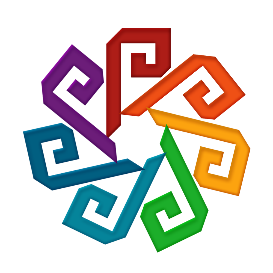 VI Международный фестиваль-конкурс вокально-хореографического, театрально-художественного и инструментального творчества «КАЛЕЙДОСКОП ТАЛАНТОВ»Итоги номинации «Художественное слово»VI Международный фестиваль-конкурс вокально-хореографического, театрально-художественного и инструментального творчества «КАЛЕЙДОСКОП ТАЛАНТОВ»Итоги номинации «Художественное слово»VI Международный фестиваль-конкурс вокально-хореографического, театрально-художественного и инструментального творчества «КАЛЕЙДОСКОП ТАЛАНТОВ»Итоги номинации «Художественное слово»VI Международный фестиваль-конкурс вокально-хореографического, театрально-художественного и инструментального творчества «КАЛЕЙДОСКОП ТАЛАНТОВ»Итоги номинации «Художественное слово»VI Международный фестиваль-конкурс вокально-хореографического, театрально-художественного и инструментального творчества «КАЛЕЙДОСКОП ТАЛАНТОВ»Итоги номинации «Художественное слово»№ФИОПрограммаРуководительУчреждениеВид диплома1-я возрастная категория: 4-5 летФорма: Соло1-я возрастная категория: 4-5 летФорма: Соло1-я возрастная категория: 4-5 летФорма: Соло1-я возрастная категория: 4-5 летФорма: Соло1-я возрастная категория: 4-5 летФорма: Соло1-я возрастная категория: 4-5 летФорма: Соло1-я возрастная категория: 4-5 летФорма: СолоБударина Мирослава СергеевнаФеликс Кривин – КрапиваКокарева Анна АнатольевнаДРЦ KidStreetЛАУРЕАТ I СТЕПЕНИВантеев Михаил«Мой Улан-Удэ»Носкова Юлия ГеннадьевнаГатапова Юлия АлександровнаМАОУ «СОШ №63, г.Улан-Удэ», детский садЛАУРЕАТ III СТЕПЕНИКудряшова Мия АльбертовнаС. Маршак «Кошкин дом»Бобылева Р.Г., Зарипова Р.М.МАДОУ “Детский сад №116 “Фиалка” г. Набережные Челны РТЛАУРЕАТ III СТЕПЕНИМкртчян Тигран Григорович«Люблю тебя, родной язык» (на армянском языке) Силва КапутикянДИПЛОМАНТ I СТЕПЕНИШерстюк Ксения«Наше озеро Байкал »Баендуева Елена СергеевнаШабаганова Елена ГеннадьевнаМАОУ «СОШ №63, г.Улан-Удэ», детский садЛАУРЕАТ III СТЕПЕНИЯкимова УльянаАлександра Лазарева. "Шупашкар"Макомова М.А.МАДОУ «Кугесьский д\с «Крепыш» Чебоксарского районаЛАУРЕАТ I СТЕПЕНИ2-я возрастная категория: 6-7 летФорма: Соло2-я возрастная категория: 6-7 летФорма: Соло2-я возрастная категория: 6-7 летФорма: Соло2-я возрастная категория: 6-7 летФорма: Соло2-я возрастная категория: 6-7 летФорма: Соло2-я возрастная категория: 6-7 летФорма: Соло2-я возрастная категория: 6-7 летФорма: СолоГорская Виктория СергеевнаА. Барто «В театре»Поляков Владимир НиколаевичТеатральная студия «Калейдоскоп» Дворца детского и юношеского творчестваЛАУРЕАТ I СТЕПЕНИУчастник театр – студии «Шанс»Иванова Полина СергеевнаМуса Джалиль «Красная ромашка»Печкина Татьяна ВладимировнаМБУ ДО «Дом детского творчества» г. КанашДИПЛОМАНТ I СТЕПЕНИКамалетдинова ЗалинаА.С. Пушкин "Няне"Муравьева Екатерина ВалериевнаМАОУ д/с № 210 «Ладушки»ДИПЛОМАНТ I СТЕПЕНИКораблева Юлия«Болтунья» Агния БартоМазилкина Марина ВладимировнаДШИ №7, г. УльяновскЛАУРЕАТ II СТЕПЕНИЕфимова Снежана Сергеевна"Мама" Васильева Ольга ВалентиновнаМБОУ СОШ №55ДИПЛОМАНТ I СТЕПЕНИМихайлова Александра МаксимовнаС.Михалков«Щенок»Поляков Владимир НиколаевичТеатральная студия «Калейдоскоп» Дворца детского и юношеского творчестваЛАУРЕАТ II СТЕПЕНИОспенникова Александра АртёмовнаЭдуард Успенский«Рассеянная няня»Иванникова Анжелла РинатовнаМБДОУ “Центр развития ребёнка – детский сад № 21»  г. Анжеро-СудженскаЛАУРЕАТ II СТЕПЕНИТурханова Татьяна КонстантиновнаАвторское стихотворениеРомашенькина Надежда АнатольевнаМАОУ СОШ №40 г. ЧебоксарыЛАУРЕАТ III СТЕПЕНИ3-я возрастная категория: 8-9 летФорма: Соло3-я возрастная категория: 8-9 летФорма: Соло3-я возрастная категория: 8-9 летФорма: Соло3-я возрастная категория: 8-9 летФорма: Соло3-я возрастная категория: 8-9 летФорма: Соло3-я возрастная категория: 8-9 летФорма: Соло3-я возрастная категория: 8-9 летФорма: СолоКудряшов Антон АльбертовичИ. Суриков «Вот моя деревня»ЛАУРЕАТ II СТЕПЕНИАндреева Елизавета Евгеньевна«Пойду схожу за счастьем» Ирина СамаринаКраснова Нелли АнатольевнаМБОУ «Гимназия №6» г. НовочебоксарскЛАУРЕАТ III СТЕПЕНИВладимиров Михаил СергеевичСурский рубеж(автор Владимиров Михаил Сергеевич)Владимирова Надежда МихайловнаАвтономное учреждение "Дворец культуры "Химик" города Новочебоксарск Чувашской Республики( АУ "ДК "Химик")ЛАУРЕАТ I СТЕПЕНИТеатральный коллектив «Кудесники», Дельцова Мария АлексеевнаВиктор Драгунский "БЫ"Рыбакова Е. А.МБУК «ЦКС» Дом культуры деревни Малое Зиновьево, г.о. СемёновскийЛАУРЕАТ II СТЕПЕНИЕрмошина  Дария АлексеевнаЧ. Айтматов  Отрывок из романа «Буранный полустанок»Поляков Владимир НиколаевичТеатральная студия «Калейдоскоп» Дворца детского и юношеского творчестваЛАУРЕАТ II СТЕПЕНИЗуева Анна Дмитриевна«Сказка о царе Салтане, о сыне его славном и могучем богатыре князе Гвидоне Салтановиче и о прекрасной царевне Лебеди»Кириллова Ольга МихайловнаМБУ ДО «Детская школа искусств № 8»г. УльяновскЛАУРЕАТ III СТЕПЕНИИванов Алексей ДмитриевичС.Горовенко«Банка варенья»Поляков Владимир НиколаевичТеатральная студия «Калейдоскоп» Дворца детского и юношеского творчестваЛАУРЕАТ I СТЕПЕНИПименов Кирилл АлексеевичМоя ЧувашияПонкратьева Светлана ВасильевнаМалотаябинский сельский Дом культуры Муниципального учреждения культуры «Централизованная клубная системаЯльчикского района Чувашской Республики»ЛАУРЕАТ III СТЕПЕНИРуденок Маргарита СергеевнаС.Козлов «Теплым тихим утром»Кириллова О.М.ДШИ №8ЛАУРЕАТ II СТЕПЕНИСеверов Давид АлександровичА.Алиханов	Отрывок из повести «Мой генерал»Поляков Владимир НиколаевичТеатральная студия «Калейдоскоп» Дворца детского и юношеского творчестваЛАУРЕАТ I СТЕПЕНИСулейманова Самира ДинаровнаМуса Джалиль «Смерть девушки»Масяева Гульнара МаксутовнаМАОУ «Шыгырданская СОШ имени Э.З.Феизова»ЛАУРЕАТ III СТЕПЕНИУдалой Глеб ВячеславовичСказка о попе и работнике его Балде (отрывок) А.С. ПушкинКириллова Ольга МихайловнаМБУ ДО ДШИ N8ЛАУРЕАТ I СТЕПЕНИФёдорова Ирина СергеевнаС.Михалков «Булка»Краснова Нелли АнатольевнаМБОУ «Гимназия №6» г. НовочебоксарскЛАУРЕАТ II СТЕПЕНИФролова Алёна АндреевнаСтихотворение «Солдатка»Автор: Дмитрий КедринДанилова Лариса ГеннадьевнаКлубное формирование «Художественное слово» районного Дома культуры АУ «МФКЦ» Красночетайского района Чувашской РеспубликиЛАУРЕАТ III СТЕПЕНИКудряшов Антон АльбертовичР. Рождественский «Человеку надо мало…»ЛАУРЕАТ I СТЕПЕНИ3-я возрастная категория: 8-9 летЛитературно-музыкальная композицияФорма: Дуэт3-я возрастная категория: 8-9 летЛитературно-музыкальная композицияФорма: Дуэт3-я возрастная категория: 8-9 летЛитературно-музыкальная композицияФорма: Дуэт3-я возрастная категория: 8-9 летЛитературно-музыкальная композицияФорма: Дуэт3-я возрастная категория: 8-9 летЛитературно-музыкальная композицияФорма: Дуэт3-я возрастная категория: 8-9 летЛитературно-музыкальная композицияФорма: Дуэт3-я возрастная категория: 8-9 летЛитературно-музыкальная композицияФорма: ДуэтДидактический театр «Ретро»Загидуллина Ясмина ЕвгеньевнаЧепель Алёна ВладимировнаФедорова Ксения МихайловнаМБУ ДО ЦДТ «Детская академия»ЛАУРЕАТ II СТЕПЕНИ4-я возрастная категория: 10-11 летФорма: Соло4-я возрастная категория: 10-11 летФорма: Соло4-я возрастная категория: 10-11 летФорма: Соло4-я возрастная категория: 10-11 летФорма: Соло4-я возрастная категория: 10-11 летФорма: Соло4-я возрастная категория: 10-11 летФорма: Соло4-я возрастная категория: 10-11 летФорма: СолоАлександрова Анастасия АлександровнаПовесть «Чучело», отрывок.Владимир Карпович ЖелезниковГордеева Тамара ВитальевнаМБОУДО «Центр детского творчества» Чебоксарского района Чувашской Республики «Сценическое искусство»ЛАУРЕАТ II СТЕПЕНИАлексеева София Михайловна«Родная природа» Валентина БеляеваГордеева Тамара ВитальевнаМБОУ ДО «Сценическое искусство»   Центра детского творчества п. Кугеси Чебоксарского районаЛАУРЕАТ I СТЕПЕНИАнисимкина Анна ДенисовнаСергий Гусельников "У Вифлеемской иконы"Худящев Валерий ВалитовичМБУ ДО Детская школа искусств №3 «Младость» г.о. СамараЛАУРЕАТ II СТЕПЕНИАрсентьева Ксения СергеевнаФеликс Кривин – Песочные часыКокарева Анна АнатольевнаДРЦ KidStreetЛАУРЕАТ III СТЕПЕНИАфанасьева Ирина Сергеевна«Уборка»Андрей УсачевГерасимова Надежда АлександровнаМуниципальное бюджетное общеобразовательное учреждение «Козловская средняя общеобразовательная школа №3»г. Козловка Чувашской РеспубликиЛАУРЕАТ II СТЕПЕНИВитоль Милена АлександровнаЯкупова Равиля РавильевнаМБОУ «Пестречинская СОШ №2»ЛАУРЕАТ III СТЕПЕНИГибадулина Мария ДмитриевнаСергей МихалковМорской индюкГордеева Тамара ВитальевнаМБОУ ДО «Центр детского творчества» Чебоксарский район, п. КугесиЛАУРЕАТ I СТЕПЕНИИванова Юлия СергеевнаФеликс Кривин – Подслушанное счастьеКокарева Анна АнатольевнаФеликс Кривин – Подслушанное счастьеЛАУРЕАТ II СТЕПЕНИКондратьева Анна ЕвгеньевнаФеликс Кривин – Первая любовьКокарева Анна АнатольевнаДРЦ KidStreetЛАУРЕАТ II СТЕПЕНИУчастник театр – студии «Шанс»Кошкин Максим СергеевичВасилий Уриевский «Стих про стих»Печкина Татьяна ВладимировнаМБУ ДО «Дом детского творчества» г. КанашЛАУРЕАТ II СТЕПЕНИКошкин Павел Сергеевич«Подслушанный разговор» С. КучинГордеева Тамара ВитальевнаМБОУДО «ЦДТ»ЛАУРЕАТ I СТЕПЕНИКрайчак Татьяна  ВикторовнаФайзуллина Лариса АльбертовнаМуниципальное бюджетное общеобразовательное учреждение«Покровская средняя общеобразовательная школа № 3 -Образовательный Центр с углубленным изучением отдельных предметов»МР «Хангаласский улус» Республики Саха (Якутия)ЛАУРЕАТ I СТЕПЕНИКузнецова Екатерина АндреевнаОтрывок из композиции, посвященной :60-летию празднования  ДНЯ  ТЕАТРАПоляков Владимир НиколаевичТеатральная студия «Калейдоскоп» Дворца детского и юношеского творчестваЛАУРЕАТ I СТЕПЕНИМакарова Анастасия АлексеевнаЕлена Егорова. Отрывок из книги «Детство Александра Сергеевича Пушкина»Акунец Наталья НиколаевнаФилиал МБУ ДО «Бежаницкий ЦРТДиЮ» «Бежаницкая детская школа искусств»ЛАУРЕАТ II СТЕПЕНИтеатральная студия «На краю» / Меженькова Ирина АлександровнаМарина Дружинина «Про Федю, Федину маму и про кое-кого еще»Горбунова Галина АлександровнаМБОУ «СОШ №62»ЛАУРЕАТ III СТЕПЕНИПрипузов Елисей АртемовичФайзуллина Лариса АльбертовнаМуниципальное бюджетное общеобразовательное учреждение«Покровская средняя общеобразовательная школа № 3 -Образовательный Центр с углубленным изучением отдельных предметов»МР «Хангаласский улус» Республики Саха (Якутия)ЛАУРЕАТ II СТЕПЕНИРыбалкина ПолинаИвановнаФеликс Кривин – ОдуванчикКокарева Анна АнатольевнаДРЦ KidStreetЛАУРЕАТ II СТЕПЕНИСпиридонов Павел ГеннадьевичА.Михайличенко «Гимн горячих сердец»Овчинникова Елена СамсоновнаМБОУ ДО «Атлашевская детская школа искусств»ЛАУРЕАТ II СТЕПЕНИСумбаева София НиколаевнаВ. Драгунский Что я не люблюФайзуллина Лариса АльбертовнаМуниципальное бюджетное общеобразовательное учреждение«Покровская средняя общеобразовательная школа № 3 -Образовательный Центр с углубленным изучением отдельных предметов»МР «Хангаласский улус» Республики Саха (Якутия)ЛАУРЕАТ II СТЕПЕНИТрубина Елизавета ВалерьевнаСергей Михалков. Басня «Заяц-симулянт»Иванова Анжелика ГригорьевнаМБУДО «Чебоксарская детская школа искусств №1"ЛАУРЕАТ I СТЕПЕНИУсанова ВероникаЮрия Семендер "Юрла чӑваш"Шемалаковской сельской библиотеки МАУК "ЦБС Яльчикского района" ЧувашскойЛАУРЕАТ I СТЕПЕНИФедорова Елена ДмитриевнаФеликс Кривин – Осенняя сказкаКокарева Анна АнатольевнаДРЦ KidStreetЛАУРЕАТ II СТЕПЕНИФедорова Ульяна ЭдуардовнаПетрова Евгения ВасильевнаПетрова Евгения ВасильевнаМБОУ «Юськасинская СОШ»ЛАУРЕАТ II СТЕПЕНИГрибкова Маргарита НиколаевнаА. Твардовский «Рассказ танкиста» Аверина Любовь ВладимировнаМБУК Павловская ЦКС Дом культуры с. АбабковоЛАУРЕАТ II СТЕПЕНИ4-я возрастная категория: 10-11 летЛитературно-музыкальная композицияФорма: Ансамбль4-я возрастная категория: 10-11 летЛитературно-музыкальная композицияФорма: Ансамбль4-я возрастная категория: 10-11 летЛитературно-музыкальная композицияФорма: Ансамбль4-я возрастная категория: 10-11 летЛитературно-музыкальная композицияФорма: Ансамбль4-я возрастная категория: 10-11 летЛитературно-музыкальная композицияФорма: Ансамбль4-я возрастная категория: 10-11 летЛитературно-музыкальная композицияФорма: Ансамбль4-я возрастная категория: 10-11 летЛитературно-музыкальная композицияФорма: АнсамбльСтудия «Дорога добра»НебылицыЗайнагутдинова Расиля РаилевнаМуниципальное автономное учреждение доплнительного образования «Детская школа искусств Муниципального района Буздякский район Республика Башкортостан»ЛАУРЕАТ III СТЕПЕНИ5-я возрастная категория: 12-13 летФорма: Соло5-я возрастная категория: 12-13 летФорма: Соло5-я возрастная категория: 12-13 летФорма: Соло5-я возрастная категория: 12-13 летФорма: Соло5-я возрастная категория: 12-13 летФорма: Соло5-я возрастная категория: 12-13 летФорма: Соло5-я возрастная категория: 12-13 летФорма: СолоАлексеева Валерия Михайловна«Старушка» Валентина БеляеваГордеева Тамара ВитальевнаМБОУ ДО «Сценическое искусство»   Центра детского творчества п. Кугеси Чебоксарского районаЛАУРЕАТ I СТЕПЕНИтеатральная студия «На краю» /  Басова Варвара РуслановнаЕвгений Клюев «Соловей-без-Слуха»Горбунова Галина АлександровнаМБОУ «СОШ №62»ЛАУРЕАТ II СТЕПЕНИАндрей Владимирович ВетохинАлександр Суворов "12 апреля 1961 года"Худящева Олеся НиколаевнаМБУ ДО Детская школа искусств №3 «Младость» г.о. СамараЛАУРЕАТ I СТЕПЕНИГрачев Егор Валерьевич«Бальной кабан» С . МихалковГордеева Тамара ВитальевнаМБОУ «ЦДТ»ЛАУРЕАТ I СТЕПЕНИтеатральная студия «На краю» /  Евлешкина Юлия ЮрьевнаАндерсен Ханс Кристиан «Скверный Мальчишка» Горбунова Галина АлександровнаМБОУ «СОШ №62»ЛАУРЕАТ II СТЕПЕНИЗотова Диана АлександровнаА. ПушкинОтрывок из поэмы  «Домик в Коломне»Поляков Владимир НиколаевичТеатральная студия «Калейдоскоп» Дворца детского и юношеского творчестваЛАУРЕАТ II СТЕПЕНИКривошеева София МаксимовнаВоенный монолог Смоляков Юрий ВатиславовичГУО «Средняя школа №21» Республика Беларусь г. МогилевЛАУРЕАТ I СТЕПЕНИЛукьянова Ульяна ВладимировнаРоман Сеф «Голубой метеорит»Худящева Олеся НиколаевнаМБУ ДО Детская школа искусств №3 «Младость» г.о. СамараЛАУРЕАТ I СТЕПЕНИАнастасия Сергеевна МалаховаПавел Антакольский  "Апрель 1961 года"Худящев Валерий ВалитовичМБУ ДО Детская школа искусств №3 «Младость» г.о. СамараЛАУРЕАТ I СТЕПЕНИМасяева Ирке МукатдесовнаС.Есенина «Заиграй,сыграй,тальяночка»Путякова Наталия АлексеевнаМБОУ »Батыревская СОШ №1»ЛАУРЕАТ II СТЕПЕНИДарья Васильевна МошнягаДжером К. Джером «Трое в лодке, не считая собаки»Худящева Олеся НиколаевнаМБУ ДО Детская школа искусств №3 «Младость» г.о. СамараЛАУРЕАТ II СТЕПЕНИУчастник молодежного театра «Грани»Сахмантиева Алика РуслановнаЛогинов Анатолий « Монолог старой парты»Печкина Татьяна ВладимировнаАУ «Городской дворец культуры»г. КанашЛАУРЕАТ II СТЕПЕНИСахмантиева Алика РуслановнаОльга Киевская, стихотворение«Баллада о матери»Осипова Ольга ВладимировнаМБОУ «Средняя общеобразовательная школа №5» г. КанашЛАУРЕАТ II СТЕПЕНИтеатральная студия «На краю» / Чебакова Виктория АлександровнаВ. Александров «Альфа-Центавра» Горбунова Галина АлександровнаМБОУ «СОШ №62»ЛАУРЕАТ II СТЕПЕНИЯнчик Вероника ВладимировнаБорис Пастернак "Рождественская звезда"Худящев Валерий ВалитовичМБУ ДО Детская школа искусств №3 «Младость» г.о. СамараЛАУРЕАТ II СТЕПЕНИ5-я возрастная категория: 12-13 летФорма: Соло5-я возрастная категория: 12-13 летФорма: Соло5-я возрастная категория: 12-13 летФорма: Соло5-я возрастная категория: 12-13 летФорма: Соло5-я возрастная категория: 12-13 летФорма: Соло5-я возрастная категория: 12-13 летФорма: Соло5-я возрастная категория: 12-13 летФорма: СолоТеатральная студия «Реприза» МБУ ДО «Батыревская ДШИ» Батыревского района ЧРВ составе: Каргина Арина, Масяева Ирке, Салихова Аделя, Титова ДарияЛитературно-музыкальная композиция «Слава Защитникам Отечества!»Антонова Алина ВладимировнаМБУ ДО «Батыревская ДШИ» Батыревского района ЧРЛАУРЕАТ II СТЕПЕНИТворческий коллектив театрализации «Непоседы» руководитель Александрова Марина Вячеславовна,Танцевальный коллектив «Сияние» руководитель Бебенина Людмила Андреевна , Молодежное объединение «Q – квартал» руководитель Александров Вячеслав ЮрьевичСпектакль «Малыш и Карлсон»Режиссер - постановщик Александрова Марина Вячеславовна,Свето, звуко-режиссер Александров Вячеслав ЮрьевичБалетмейстер Бебенина Людмила АндреевнаМБУК «КДЦ КГО» Покровский дом культурыЛАУРЕАТ I СТЕПЕНИ6-я возрастная категория: 14-15 летФорма: Соло6-я возрастная категория: 14-15 летФорма: Соло6-я возрастная категория: 14-15 летФорма: Соло6-я возрастная категория: 14-15 летФорма: Соло6-я возрастная категория: 14-15 летФорма: Соло6-я возрастная категория: 14-15 летФорма: Соло6-я возрастная категория: 14-15 летФорма: СолоГаврилова Анастасия АлександровнаМ. Самарский	Монолог собаки-поводыря из повести «Радуга для друга»Поляков Владимир НиколаевичТеатральная студия «Калейдоскоп» Дворца детского и юношеского творчестваЛАУРЕАТ II СТЕПЕНИУчастник молодежного театра «Грани»Григорьева Валерия АнатольевнаАгния Барто « Антонина влюблена»Печкина Татьяна ВладимировнаАУ «Городской дворец культуры»г. КанашЛАУРЕАТ II СТЕПЕНИУльяна Антоновна ЕпифановаДуня Смирнова - Рыбий жирХудящев Валерий ВалитовичМБУ ДО Детская школа искусств №3 «Младость» г.о. СамараГРАН-ПРИтеатральная студия «На краю» / Карпеев Кирилл КонстантиновичА.П.Чехов  «Письмо к ученому соседу»Горбунова Галина АлександровнаМБОУ «СОШ №62»ЛАУРЕАТ II СТЕПЕНИЛуков Виктор ВитальевичАндрей Дементьев «Россия»Иванова Анжелика ГригорьевнаМБУДО «Чебоксарская детская школа искусств №1"ЛАУРЕАТ II СТЕПЕНИМихайлов Петр СергеевичЕ.Евтушенко	«Казнь Стеньки Разина»Поляков Владимир НиколаевичТеатральная студия «Калейдоскоп» Дворца детского и юношеского творчестваЛАУРЕАТ I СТЕПЕНИСтепанов Равиль ФаридовичЕвгений Евтушенко «Идут белые снеги…»Иванова Анжелика ГригорьевнаМБУДО «Чебоксарская детская школа искусств №1»ЛАУРЕАТ I СТЕПЕНИФедоров Александр КонстантиновичН.Долгополов	Рассказ  «О Трезорке»Поляков Владимир НиколаевичТеатральная студия «Калейдоскоп» Дворца детского и юношеского творчестваЛАУРЕАТ II СТЕПЕНИ7-я возрастная категория: 16-17 летФорма: Соло7-я возрастная категория: 16-17 летФорма: Соло7-я возрастная категория: 16-17 летФорма: Соло7-я возрастная категория: 16-17 летФорма: Соло7-я возрастная категория: 16-17 летФорма: Соло7-я возрастная категория: 16-17 летФорма: Соло7-я возрастная категория: 16-17 летФорма: СолоСухова Алёна Денисовна«Ёлка» Юлия ДрунинаГаращенкова Анна ВасильевнаГБПОУ «Нижегородский промышленно-технологический техникум»ЛАУРЕАТ I СТЕПЕНИЩёткина Ксения АлександровнаМонолог. В.И. Белов «Маникюр»Аверина Любовь ВладимировнаМБУК Павловская ЦКС Дом культуры с. АбабковоЛАУРЕАТ II СТЕПЕНИДолинский Александр СергеевичМ.Румянцева  «Красота»Блок Роман ИвановичСтудия эстрадного вокала «Золотая лестница»ЛАУРЕАТ I СТЕПЕНИ8-я возрастная категория: 18-20 летФорма: Соло8-я возрастная категория: 18-20 летФорма: Соло8-я возрастная категория: 18-20 летФорма: Соло8-я возрастная категория: 18-20 летФорма: Соло8-я возрастная категория: 18-20 летФорма: Соло8-я возрастная категория: 18-20 летФорма: Соло8-я возрастная категория: 18-20 летФорма: СолоНиколаева Кристина ЛеонидовнаАнатолий Маманов «Тихвин. 14 октября 1941 года»Соколова Светлана ГеоргиевнаЧГПУ им. И.Я. Яковлева г. ЧебоксарыЛАУРЕАТ II СТЕПЕНИ9-я возрастная категория: от 24 летФорма: Соло9-я возрастная категория: от 24 летФорма: Соло9-я возрастная категория: от 24 летФорма: Соло9-я возрастная категория: от 24 летФорма: Соло9-я возрастная категория: от 24 летФорма: Соло9-я возрастная категория: от 24 летФорма: Соло9-я возрастная категория: от 24 летФорма: СолоВоробьева Наталья ВикторовнаМонолог Жанны Д'арк. «Святая Иоанна» Бернард ШоуМБУ  Дом культуры "РОССИЯ"ЛАУРЕАТ I СТЕПЕНИСмешанная возрастная категорияФорма: АнсамбльСмешанная возрастная категорияФорма: АнсамбльСмешанная возрастная категорияФорма: АнсамбльСмешанная возрастная категорияФорма: АнсамбльСмешанная возрастная категорияФорма: АнсамбльСмешанная возрастная категорияФорма: АнсамбльСмешанная возрастная категорияФорма: АнсамбльТеатр «Чудаки»СвинопасСухова Марина Васильевна, Полытова Екатерина Эдуардовна, Яковлева Юлия ВитальевнаМБОУ «Гимназия №46» города ЧебоксарыЛАУРЕАТ I СТЕПЕНИКатегория: ПрофессионалыФорма: СолоКатегория: ПрофессионалыФорма: СолоКатегория: ПрофессионалыФорма: СолоКатегория: ПрофессионалыФорма: СолоКатегория: ПрофессионалыФорма: СолоКатегория: ПрофессионалыФорма: СолоКатегория: ПрофессионалыФорма: СолоСередкина Ирина АлексеевнаСтихотворение «Прадед Фёдор»Арбузов ФёдорСередкина Ирина АлексеевнаМузыкальный руководитель МБДОУ«Детский сад №42» г.ЧебоксарыЛАУРЕАТ I СТЕПЕНИСидирякова Лариса Вениаминовна«Я хочу  вернуться в детство»Сидирякова Лариса ВениаминовнаМБДОУ «Детский сад «Хунав» пос.КонарЦивильского района ЧРЛАУРЕАТ II СТЕПЕНИКатегория: ПрофессионалыЛитературно-музыкальная композицияФорма: СолоКатегория: ПрофессионалыЛитературно-музыкальная композицияФорма: СолоКатегория: ПрофессионалыЛитературно-музыкальная композицияФорма: СолоКатегория: ПрофессионалыЛитературно-музыкальная композицияФорма: СолоКатегория: ПрофессионалыЛитературно-музыкальная композицияФорма: СолоКатегория: ПрофессионалыЛитературно-музыкальная композицияФорма: СолоКатегория: ПрофессионалыЛитературно-музыкальная композицияФорма: СолоИванова Ольга Сергеевна (текст) иРазумова Марина Николаевна(музык. сопровождение)Литературно-музыкальная композиция«Рождественские гадания…»МАУДО «ЧДШИ № 2» г. Чебоксары ЧРЛАУРЕАТ I СТЕПЕНИВасильева Ольга Леонидовна,  Павлова Оксана Леонидовна, Мельников Геннадий Михайлович, Петров Леонид Васильевич, Васильева Эльза Павловна«Чăваш ен – савнă ен!»ГАПОУ ЧР «Канашский педагогический колледж» Министерства образования и молодежной политики Чувашской РеспубликиЛАУРЕАТ II СТЕПЕНИ